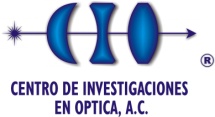 Por una sociedad del conocimiento  
C.4.14 Febrero de 2014
comunicacion@cio.mxEl Centro de Investigaciones en Óptica recibió la visita del Instituto para el Desarrollo de la Sociedad del Conocimiento del Estado de Aguascalientes, con la finalidad de estrechar lazos de trabajo, este jueves 12 de febrero.La bienvenida se llevó a cabo en la Dirección General, estando presentes los cuatro directores del CIO, quienes fueron anfitriones de los representantes de IDSCEA: Dr. Rafael Urzua Macías, Director General; Dr. Jorge Barbarena, Director de Vinculación;  y el Lic. Gabriel Díaz González, Jefe de Departamento de Investigación y Desarrollo.En este encuentro se pudieron dar a conocer las labores sustantivas del CIO y algunas de las áreas de investigación en las que se está incursionando,  como el simulador solar certificado con el que se pueden medir celdas fotovoltaicas, así como el equipamiento de la institución y de cómo se está buscando tener un  control de calidad para medicamentos, aplicaciones en salud, diagnósticos, etc.“La investigación no sólo es fundamental sino también puede ser aplicada y así finalmente utilizar los resultados con un fin y producir” mencionó el Dr. Elder de la Rosa, Director General del CIO.En cuanto a energía, se habló sobre el proyecto de las celdas fotovoltaicas y  cómo evolucionan sus componentes mediante procesos físicos con materiales inorgánicos y orgánicos.  Se les mostró el láser que es único en el país que da la capacidad de avanzar en investigación de diversas líneas, además de hacer un recorrido por los laboratorios de Nanofotónica, Metrología, y el Museo de ciencias con los que se mostraron entusiastas e interesados en consolidar un equipo de trabajo.